Figure 1.  Study flow chart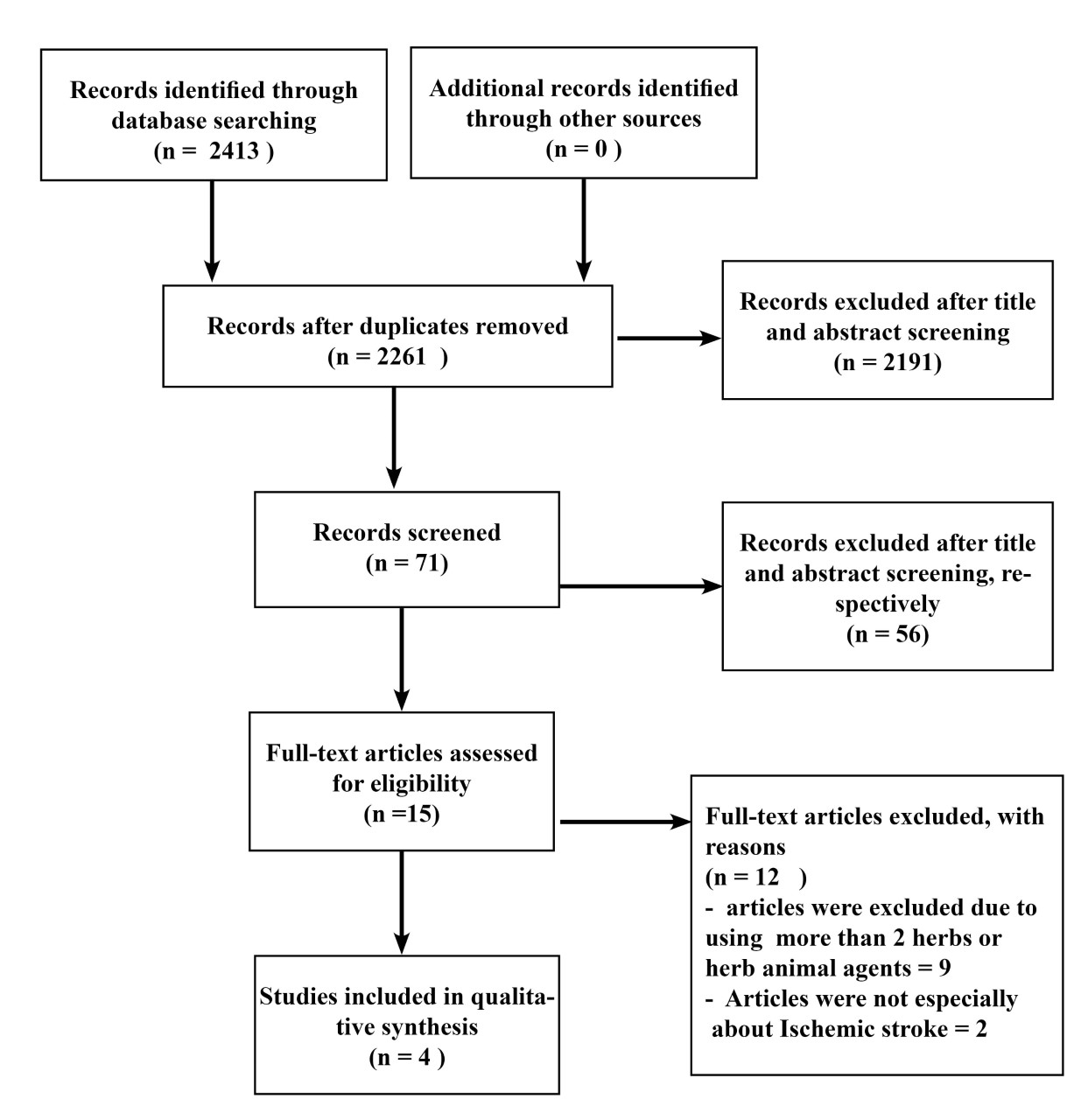 